MČ Praha - Březiněves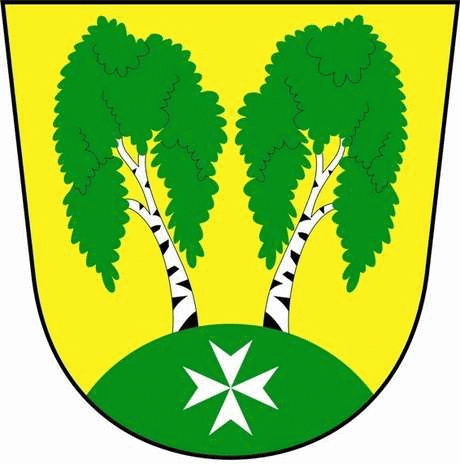 U Parku 140/3, 182 00 Praha 8      Zápis z 13. zasedání             Zastupitelstva MČ Praha – Březiněves									  Číslo:                                 13   									  Datum:                18.11.2015Zasedání  bylo zahájeno v 17:30 hod. starostou Ing. Jiřím Haramulem. Přítomní zastupitelé: dle prezenční listinyOmluveni: Mgr. Martin PřevrátilNavržený program:	Kontrola zápisu č. 12.Záměr na uzavření smlouvy o zřízení služebnosti k pozemku č. parc. 52/2 v k. ú. Březiněves, obec Praha, s předem známým zájemcem Česká telekomunikační infrastruktura a.s., sídlo: Olšanská 2681/6, Praha 3, Žižkov, zastoupená na základě plné moci společností TEMO-TELEKOMUNIKACE, a.s., se sídlem Praha 10, U Záběhlického zámku 233/15.Nabídka společnosti AAA zakázky s.r.o., U Kamýku 284/11, Praha 4, zastoupená Mgr. Miloslavou Hájkovou, na vyhlášení 3 výběrových řízení na: nábytek MŠ, elektro zařízení MŠ a lůžkoviny. Darovací smlouva mezi MČ Praha – Březiněves a paní Pavlou Kubecovou, bytem Bezinková 11/5, Praha 8.Smlouva o připojení k distribuční soustavě kategorie maloodběratel – domácnost mezi MČ Praha – Březiněves a společností Pražská plynárenská Distribuce, a.s., člen koncernu Pražská plynárenská a.s., Praha 4, U Plynárny 500.Technická infrastruktura parcely č. 427/251 - vynětí ze ZPF (zemědělského půdního fondu).Nabídky na poradenství v oblasti dotačních prostředků EU, projektové řízení projektů, dotační a právní poradenství, příprava a dohled nad veřejnými zakázkami.Cenové nabídky na odstranění vlaštovčích hnízd, očištění parapetů a fasády v okolí hnízd a instalace hrotového systému proti hnízdění ptactva.Žádost společnosti d plus projektová a inženýrská a.s., Sokolovská 16/45, Praha 8, o stanovisko ke stavebnímu řízení ke stavbě: „Rekonstrukce komunikace – Na Hlavní x Vzdálená a úsek od konce zástavby po hranici prahy Prahy, Praha 8, č. akce SÚ 13414-PD“ a o souhlas se vstupem na pozemky č. 52/2, 354 a 426/169 v k.ú. Březiněves. Objednávka u ČVUT v Praze, Zikova 1903/4 – studentské práce: „Urbanistické řešení centrální části Březiněvsi.Cenová nabídka projekčních prací (realizační dokumentace ke stavbě přístřešku, včetně statického posouzení) ing. arch. Michala Schwarze, Na Petynce 38, Praha 6,  na výstavbu přístřešku pro účastníky akcí odehrávajících se na tenisových kurtech nebo u fitcentra ve výši 28.000,-Kč.Plán zimní údržby komunikací MČ Praha-Březiněves  na rok 2015-2016.Žádost společnosti APS PROJEKT PRAHA s.r.o., Mezilesní 1051/16, Praha 4, o stanovisko k projektové dokumentaci pro stavební povolení pro komunikace. Jedná se o stavbu: „Obytná zóna Březinka II – Technická infrastruktura – 2. etapa, fáze 3“.Žádost společnosti APS PROJEKT PRAHA s.r.o., Mezilesní 1051/16, Praha 4, o stanovisko k projektové dokumentaci pro vodoprávní řízení. Jedná se o stavbu „Obytná zóna Březinka II – Technická infrastruktura – 2. etapa, fáze 3. 	 Žádost společnosti APS PROJEKT PRAHA s.r.o., Mezilesní 1051/16, Praha 4, o stanovisko k projektové dokumentaci pro vodoprávní řízení. Jedná se o stavbu „Obytná zóna Březinka II – Technická infrastruktura – 2. etapa, fáze 4.  	Žádost společnosti APS PROJEKT PRAHA s.r.o., Mezilesní 1051/16, Praha 4, o stanovisko k projektové dokumentaci pro stavební povolení pro komunikace. Jedná se o stavbu: „Obytná zóna Březinka II – Technická infrastruktura – 3. etapa.Žádost společnosti APS PROJEKT PRAHA s.r.o., Mezilesní 1051/16, Praha 4, o stanovisko k projektové dokumentaci pro stavební povolení pro komunikace. Jedná se o stavbu: „Obytná zóna Březinka II – Technická infrastruktura – 2. etapa, fáze 4.Žádost společnosti APS PROJEKT PRAHA s.r.o., Mezilesní 1051/16, Praha 4 o stanovisko k projektové dokumentaci pro vodoprávní řízení. Jedná se o stavbu „Obytná zóna Březinka II – Technická infrastruktura – 3. etapa. Různé.K bodu č. 1 – Kontrola zápisu č. 12.a/ Schválení dodatku č. 3 ke smlouvě o dílo se společností  PUDIS a.s., Nad Vodovodem 2/3258, Praha 10. Starosta byl pověřen k projednání požadavků spol. PUDIS uváděné v návrhu dodatku. Úkol stále trvá. b/ Oznámení spol. Central Group a.s. ohledně Smlouvy o budoucí kupní smlouvě č. BKS/3/11/146/ÚI Central Group a.s.1. ZMČ Praha – Březiněves vzalo na vědomí, že společnost Central Group a.s. zašle návrh darovací smlouvy k pozemkům uvedeným ve smlouvě.2. ZMČ vzalo na vědomí, že společnost Central Group a.s., zašle návrh souhlasného prohlášení obou stran, osvědčující skutečnost, že uzavření kupní smlouvy, jak uvedeno v přípisu, je právně irelevantní (vzhledem ke změně legislativy). K bodu č. 2 - Záměr na uzavření smlouvy o zřízení služebnosti k pozemku č. parc. 52/2 v k. ú. Březiněves, obec Praha, s předem známým zájemcem Česká telekomunikační infrastruktura a.s., sídlo: Olšanská 2681/6, Praha 3, Žižkov, zastoupená na základě plné moci společností TEMO-TELEKOMUNIKACE, a.s., se sídlem Praha 10, U Záběhlického zámku 233/15.Starosta předložil zastupitelům k projednání záměr na uzavření smlouvy o zřízení služebnosti k pozemku č. parc. 52/2 v k. ú. Březiněves, obec Praha, s předem známým zájemcem Česká telekomunikační infrastruktura a.s., sídlo: Olšanská 2681/6, Praha 3, Žižkov, zastoupená na základě plné moci společností TEMO-TELEKOMUNIKACE, a.s., se sídlem Praha 10, U Záběhlického zámku 233/15.Usnesení č. 1.11/15ZMČ Praha – Březiněves projednalo a schválilo záměr na uzavření smlouvy o zřízení služebnosti k pozemku č. parc. 52/2 v k. ú. Březiněves, obec Praha, s předem známým zájemcem Česká telekomunikační infrastruktura a.s., sídlo: Olšanská 2681/6, Praha 3, Žižkov, zastoupená na základě plné moci společností TEMO-TELEKOMUNIKACE, a.s., se sídlem Praha 10, U Záběhlického zámku 233/15.Tento záměr byl dle § 36 zákona č. 131/2000 Sb. o Hlavním městě Praze, ve znění pozdějších předpisů, zveřejněn od 5.10.2015 do 20.10.2015.Zastupitelstvo pověřuje starostu k podepsání smlouvy.Zodpovídá: Ing. Jiří Haramul.							Pro:		8 hlasů										Proti:		0 hlasů										Zdržel se:	0 hlasůK bodu č. 3 - Nabídka společnosti AAA zakázky s.r.o., U Kamýku 284/11, Praha 4, zastoupená Mgr. Miloslavou Hájkovou, na vyhlášení 3 výběrových řízení na: nábytek MŠ, elektro zařízení MŠ a lůžkoviny. Starosta předložil zastupitelům k projednání nabídku společnosti AAA zakázky s.r.o., U Kamýku 284/11, Praha 4, zastoupená Mgr. Miloslavou Hájkovou, na vyhlášení 3 výběrových řízení – veřejných zakázek malého rozsahu na: nábytek MŠ, elektro zařízení MŠ a lůžkoviny. Usnesení č. 2.11/15ZMČ Praha – Březiněves projednalo a schválilo cenovou nabídku společnosti AAA zakázky s.r.o., U Kamýku 284/11, Praha 4, zastoupená Mgr. Miloslavou Hájkovou, ve výši 70.000,-Kč (bez DPH) včetně příkazní smlouvy na vyhlášení 3 výběrových řízení na: nábytek MŠ, elektro zařízení MŠ a lůžkoviny.Zastupitelstvo pověřuje starostu k podepsání příkazní smlouvy.   Zodpovídá: Ing. Jiří Haramul.							Pro:		8 hlasů
										Proti:		0 hlasů										Zdržel se:	0 hlasůK bodu č. 4 – Darovací smlouva mezi MČ Praha – Březiněves a paní Pavlou Kubecovou, bytem Bezinková 11/5, Praha 8.Starosta předložil zastupitelům k projednání Darovací smlouvu mezi MČ Praha – Březiněves a paní Pavlou Kubecovou, bytem Bezinková 11/5, Praha 8.Usnesení č. 3.11/15ZMČ Praha – Březiněves projednalo a schválilo Darovací smlouvu mezi MČ Praha – Březiněves a paní Pavlou Kubecovou, bytem Bezinková 11/5, Praha 8. Peněžní dar ve výši 10.000,-Kč bude použit výhradně na pořádané akce pro děti s TP v MČ Praha – Březiněves a to nejpozději do konce roku 2015.Zodpovídá: starosta Ing. Jiří Haramul. 																		Pro:		8 hlasů										Proti:		0 hlasů										Zdržel se:	0 hlasů		K bodu č. 5 - Smlouva o připojení k distribuční soustavě kategorie maloodběratel – domácnost mezi MČ Praha – Březiněves a společností Pražská plynárenská Distribuce, a.s., člen koncernu Pražská plynárenská a.s., Praha 4, U Plynárny 500.Starosta předložil zastupitelům k projednání smlouvu o připojení k distribuční soustavě kategorie maloodběratel – domácnost mezi MČ Praha – Březiněves a společností Pražská plynárenská Distribuce, a.s., člen koncernu Pražská plynárenská a.s., Praha 4, U Plynárny 500.Usnesení č. 4.11/15 ZMČ Praha – Březiněves projednalo a schválilo technické podmínky a smlouvu o připojení k distribuční soustavě kategorie maloodběratel – domácnost mezi MČ Praha – Březiněves se společností Pražská plynárenská Distribuce, a.s., člen koncernu Pražská plynárenská a.s., Praha 4, U Plynárny 500. Adresa odběrného místa: u ulice Na Poli, parc. č. 427/251, Praha 8,  Březiněves.Zodpovídá: starosta Ing. Jiří Haramul.						Pro:		8 hlasů										Proti:		0 hlasů										Zdržel se:	0 hlasůK bodu č. 6 - Technická infrastruktura parcely č. 427/251 - vynětí ze ZPF (zemědělského půdního fondu).Usnesení č. 5.11/15V souvislosti s projektem Technická infrastruktura parcely č. 427/251 nacházející se v k.ú. Březiněves žádá ZMČB dle projektové dokumentace o vyjmutí zpevněných ploch (komunikace, chodníky atp.) ze ZPF. Jedná se o cca 7.950,1 m2. ZMČB zároveň souhlasí s předpokládanou výší odvodu za vyjmutí těchto ploch ze ZPF, která je dle projektové dokumentace odhadnuta v souladu s platnou právní úpravou na částku ve výši 1.232.106,50 Kč (7.950,1 x 154,98 Kč/m2). Konečná přesná částka za odvody bude vyčíslena po celkovém a finálním zpracování podkladů a bude uhrazena po vydání rozhodnutí o vyjmutí ze ZPF, resp. po nabytí právní moci tohoto rozhodnutí.Budoucí vlastníci stavebních pozemků si budou muset v rámci SP podaného na výstavbu RD sami požádat o vyjmutí zastavěných a zpevněných ploch ze ZPF.  Zároveň si budoucí vlastníci stavebních pozemků budou muset sami uhradit odvody související s tímto vyjmutím a to na základě platné projektové dokumentace (dle skutečných rozměrů zastavěných a zpevněných ploch). Tato povinnost bude obsažena v podmínkách prodeje pozemků jednotlivým zájemcům o koupi pozemku.       Zodpovídá: starosta Ing. Jiří Haramul.										Pro:		8 hlasů										Proti:		0 hlasů										Zdržel se:	0 hlasůK bodu č. 7 - Nabídky na poradenství v oblasti dotačních prostředků EU, projektové řízení projektů, dotační a právní poradenství, příprava a dohled nad veřejnými zakázkami.Starosta představil zastupitelům nabídky 3 společností na poradenství v oblasti dotačních prostředků EU, projektové řízení projektů, dotační a právní poradenství, příprava a dohled nad veřejnými zakázkami.Byly předloženy následující nabídky:Nabídka spolupráce společnosti INCONEX a.s., pod Náměstím 1, Praha 8.Nabídka spolupráce společnosti CS-PROJECT spol. s.r.o.,Office park Nové Butovice, Bucharova 1314/8, Praha 5.Nabídka spolupráce společnosti Blue Partners, s.r.o., Kubánské nám. 1391/11, Praha 10.Usnesení č. 6.11/15ZMČ Praha – Březiněves projednalo a schválilo nabídku spolupráce - na poradenství v oblasti dotačních prostředků EU, projektové řízení projektů, dotační a právní poradenství, příprava a dohled nad veřejnými zakázkami společnosti INCONEX a.s., pod Náměstím 1, Praha 8. Zastupitelstvo pověřuje starostu k podepsání předložené smlouvy o poskytování služby projektové kanceláře, na základě které budou práce prováděny, vykazovány a fakturovány dle skutečně odpracovaných hodin s uvedením pozice. Zodpovídá: starosta Ing. Jiří Haramul. 						Pro:		8 hlasů Proti:		0 hlasů										Zdržel se:	0 hlasůK bodu č. 8 - Cenové nabídky na odstranění vlaštovčích hnízd, očištění parapetů a fasády v okolí hnízd a instalace hrotového systému proti hnízdění ptactva.Zastupitel Petr Petrášek požádal o přeložení tohoto bodu na program příštího zasedání. K bodu č. 9 -  Žádost společnosti d plus projektová a inženýrská a.s., Sokolovská 16/45, Praha 8, o stanovisko ke stavebnímu řízení ke stavbě: „Rekonstrukce komunikace – Na Hlavní x Vzdálená a úsek od konce zástavby po hranici prahy Prahy, Praha 8, č. akce SÚ 13414-PD“ a o souhlas se vstupem na pozemky č. 52/2, 354 a 426/169 v k.ú. Březiněves. Předseda komise dopravy Zdeněk Korint předložil zastupitelům k projednání Žádost společnosti d plus projektová a inženýrská a.s., Sokolovská 16/45, Praha 8, o stanovisko ke stavebnímu řízení ke stavbě: „Rekonstrukce komunikace – Na Hlavní x Vzdálená a úsek od konce zástavby po hranici prahy Prahy, Praha 8, č. akce SÚ 13414-PD“ a o souhlas se vstupem na pozemky č. 52/2, 354 a 426/169 v k.ú. Březiněves. Usnesení č. 7.11/15  ZMČ Praha – Březiněves projednalo a schválilo Žádost společnosti d plus projektová a inženýrská a.s., Sokolovská 16/45, Praha 8, o stanovisko ke stavebnímu řízení ke stavbě: „Rekonstrukce komunikace – Na Hlavní x Vzdálená a úsek od konce zástavby po hranici prahy Prahy, Praha 8, č. akce SÚ 13414-PD“ Zastupitelstvo zároveň souhlasí se vstupem na pozemky č. 52/2, 354 a 426/169 v k.ú. Březiněves. Zodpovídá: předseda komise dopravy Zdeněk Korint. 										Pro:		8 hlasů										Proti:		0 hlasů										Zdržel se:	0 hlasůK bodu č. 10 - Objednávka u ČVUT v Praze, Zikova 1903/4 – studentské práce: „Urbanistické řešení centrální části Březiněvsi“.Předseda stavební komise, Ing. Vladimír Jisl, informoval zastupitele o zaslání objednávky na ČVUT v Praze, Zikova 1903/4, na studentské práce „Urbanistické řešení centrální části Březiněvsi“ zpracované ve třech variantách projekty semestrálních a předdiplomních a v jedné variantě diplomního projektu za cenu, která byla sjednána dohodou ve výši 50.000,-Kč vč. DPH.   Usnesení č. 8.11/15ZMČ Praha – Březiněves projednalo a schválilo objednávku na ČVUT v Praze, Zikova 1903/4, na studentské práce „Urbanistické řešení centrální části Březiněvsi“ zpracované ve třech variantách projekty semestrálních a předdiplomních a v jedné variantě diplomního projektu za cenu, která byla sjednána dohodou ve výši 50.000,-Kč vč. DPH.   Zodpovídá: předseda stavební komise Ing. Vladimír Jisl. 				Pro:		7 hlasů										Proti:		0 hlasů										Zdržel se:	1   hlasK bodu č. 11 - Cenová nabídka projekčních prací (realizační dokumentace ke stavbě přístřešku, včetně statického posouzení) ing. arch. Michala Schwarze, Na Petynce 38, Praha 6,  na výstavbu přístřešku pro účastníky akcí odehrávajících se na tenisových kurtech nebo u fitcentra ve výši 28.000,-Kč.Předseda stavební komise, Ing. Vladimír Jisl, předložil zastupitelům k projednání cenovou nabídku projekčních prací (realizační dokumentace ke stavbě přístřešku, včetně statického posouzení) ing. arch. Michala Schwarze, Na Petynce 38, Praha 6,  na výstavbu přístřešku pro účastníky akcí odehrávajících se na tenisových kurtech nebo u fitcentra ve výši 28.000,-Kč.Usnesení č. 9.11/15ZMČ Praha – Březiněves projednalo a schválilo cenovou nabídku projekčních prací (realizační dokumentace ke stavbě přístřešku, včetně statického posouzení) ing. arch. Michala Schwarze, Na Petynce 38, Praha 6,  na výstavbu přístřešku pro účastníky akcí odehrávajících se na tenisových kurtech nebo u fitcentra ve výši 28.000,-Kč.Zodpovídá: předseda stavební komise Ing. Vladimír Jisl. 										Pro:		8 hlasů										Proti:		0 hlasů										Zdržel se:	0 hlasůK bodu č. 12 - Plán zimní údržby komunikací MČ Praha-Březiněves  na rok 2015-2016.Zástupce starosty a předseda komise dopravy, Zdeněk Korint, předložil zastupitelům k projednání návrh plánu zimní údržby na rok 2015-2016.Usnesení č. 10.11/15ZMČ Praha – Březiněves projednalo a schválilo Plán zimní údržby komunikací MČ Praha - Březiněves  na rok 2015-2016 v předloženém znění. Zodpovídá: zástupce starosty Zdeněk Korint. 					Pro:		8 hlasů										Proti:		0 hlasů										Zdržel se:	0 hlasůK bodu č. 13 - Žádost společnosti APS PROJEKT PRAHA s.r.o., Mezilesní 1051/16, Praha 4, o stanovisko k projektové dokumentaci pro stavební povolení pro komunikace. Jedná se o stavbu: „Obytná zóna Březinka II – Technická infrastruktura – 2. etapa, fáze 3“.Předseda stavební komise Ing. Vladimír Jisl předložil zastupitelům k projednání žádost společnosti APS PROJEKT PRAHA s.r.o., Mezilesní 1051/16, Praha 4, o stanovisko k projektové dokumentaci pro stavební povolení pro komunikace. Jedná se o stavbu: „Obytná zóna Březinka II – Technická infrastruktura – 2. etapa, fáze 3“.Usnesení č. 11.11/15  ZMČ Praha – Březiněves projednalo a schválilo projektovou dokumentaci pro stavební povolení pro komunikace. Jedná se o stavbu: „Obytná zóna Březinka II – Technická infrastruktura – 2. etapa, fáze 3“ (na pozemcích parc. č. 427/319, 427/260, 427/89, 427/90, 427/274). Projektová dokumentace vypracována spol. APS PROJEKT PRAHA s.r.o. v 9/2015, zodpovědný projektant Ing. Zdeněk Fiedler.Zodpovídá: Předseda stavební komise Ing. Vladimír Jisl.  				Pro:		8 hlasů										Proti:		0 hlasů										Zdržel se:	0 hlasůK bodu č. 14 – Žádost společnosti APS PROJEKT PRAHA s.r.o., Mezilesní 1051/16, Praha 4, o stanovisko k projektové dokumentaci pro vodoprávní řízení. Jedná se o stavbu „Obytná zóna Březinka II – Technická infrastruktura – 2. etapa, fáze 3. 	 Předseda stavební komise Ing. Vladimír Jisl předložil zastupitelům k projednání žádost společnosti APS PROJEKT PRAHA s.r.o., Mezilesní 1051/16, Praha 4, o stanovisko k projektové dokumentaci pro vodoprávní řízení. Jedná se o stavbu „Obytná zóna Březinka II – Technická infrastruktura – 2. etapa, fáze 3“. Usnesení č. 12.11/15ZMČ Praha – Březiněves projednalo a schválilo projektovou dokumentaci pro vodoprávní řízení. Jedná se o stavbu „Obytná zóna Březinka II – Technická infrastruktura – 2. etapa, fáze 3“ (na pozemcích 427/319, 427/260, 427/89, 427/90, 427/274, k.ú. Březiněves). Projektová dokumentace byla vypracována spol. APS PROJEKT PRAHA s.r.o. v 9/2015, zodpovědný projektant Ing. Daniel Rück. Zodpovídá: předseda stavební komise Ing. Vladimír Jisl. 				Pro:		8 hlasů										Proti:		0 hlasů										Zdržel se:	0 hlasůK bodu č. 15 - Žádost společnosti APS PROJEKT PRAHA s.r.o., Mezilesní 1051/16, Praha 4, o stanovisko k projektové dokumentaci pro vodoprávní řízení. Jedná se o stavbu „Obytná zóna Březinka II – Technická infrastruktura – 2. etapa, fáze 4.Předseda stavební komise Ing. Vladimír Jisl předložil zastupitelům k projednání žádost společnosti APS PROJEKT PRAHA s.r.o., Mezilesní 1051/16, Praha 4, o stanovisko k projektové dokumentaci pro vodoprávní řízení. Jedná se o stavbu „Obytná zóna Březinka II – Technická infrastruktura – 2. etapa, fáze 4“.  Zodpovídá: předseda stavební komise Ing. Vladimír Jisl. Usnesení č. 13.11/15ZMČ Praha – Březiněves projednalo a schválilo projektovou dokumentaci pro vodoprávní řízení. Jedná se o stavbu „Obytná zóna Březinka II – Technická infrastruktura – 2. etapa, fáze 4“ (na pozemcích parc. č. 427/319, 427/274, k.ú. Březiněves). Projektová dokumentace byla vypracována spol. APS PROJEKT PRAHA s.r.o. v 9/2015, zodpovědný projektant Ing. Daniel Rück.  Zodpovídá: předseda stavební komise Ing. Vladimír Jisl.				Pro:		8 hlasů										Proti:		0 hlasů										Zdržel se:	0 hlasůK bodu č. 16 - Žádost společnosti APS PROJEKT PRAHA s.r.o., Mezilesní 1051/16, Praha 4, o stanovisko k projektové dokumentaci pro stavební povolení pro komunikace. Jedná se o stavbu: „Obytná zóna Březinka II – Technická infrastruktura – 3. etapa.Předseda stavební komise Ing. Vladimír Jisl předložil zastupitelům k projednání žádost společnosti APS PROJEKT PRAHA s.r.o., Mezilesní 1051/16, Praha 4, o stanovisko k projektové dokumentaci pro stavební povolení pro komunikace. Jedná se o stavbu: „Obytná zóna Březinka II – Technická infrastruktura – 3. etapa“.Usnesení č. 14.11/15ZMČ Praha – Březiněves projednalo a schválilo projektovou dokumentaci pro stavební povolení pro komunikace. Jedná se o stavbu: „Obytná zóna Březinka II – Technická infrastruktura – 3. etapa“ (na pozemku parc. č. 427/361 k. ú. Březiněves). Projektová dokumentace byla vypracována spol. APS PROJEKT PRAHA s.r.o. v 9/2015, zodpovědný projektant Ing. Daniel Rück. Zodpovídá: předseda stavební komise Ing. Vladimír Jisl.				Pro:		8 hlasů										Proti:		0 hlasů										Zdržel se:	0 hlasůK bodu č. 17 - Žádost společnosti APS PROJEKT PRAHA s.r.o., Mezilesní 1051/16, Praha 4, o stanovisko k projektové dokumentaci pro stavební povolení pro komunikace. Jedná se o stavbu: „Obytná zóna Březinka II – Technická infrastruktura – 2. etapa, fáze 4.Předseda stavební komise Ing. Vladimír Jisl předložil zastupitelům k projednání žádost společnosti APS PROJEKT PRAHA s.r.o., Mezilesní 1051/16, Praha 4, o stanovisko k projektové dokumentaci pro stavební povolení pro komunikace. Jedná se o stavbu: „Obytná zóna Březinka II – Technická infrastruktura – 2. etapa, fáze 4“.Usnesení č. 15.11/15ZMČ Praha – Březiněves projednalo a schválilo projektovou dokumentaci pro stavební povolení pro komunikace. Jedná se o stavbu: „Obytná zóna Březinka II – Technická infrastruktura – 2. etapa, fáze 4“ (na pozemcích 427/319, 427/274 k. ú. Březiněves). Projektová dokumentace byla vypracována spol. APS PROJEKT PRAHA s.r.o. v 9/2015, zodpovědný projektant Ing. Zdeněk Fiedler. Zodpovídá: předseda stavební komise Ing. Vladimír Jisl.				Pro:		8 hlasů										Proti:		0 hlasů										Zdržel se:	0 hlasůK bodu č. 18 Žádost společnosti APS PROJEKT PRAHA s.r.o., Mezilesní 1051/16, Praha 4 o stanovisko k projektové dokumentaci pro vodoprávní řízení. Jedná se o stavbu „Obytná zóna Březinka II – Technická infrastruktura – 3. etapa. Předseda stavební komise Ing. Vladimír Jisl předložil zastupitelům k projednání žádost společnosti APS PROJEKT PRAHA s.r.o., Mezilesní 1051/16, Praha 4 o stanovisko k projektové dokumentaci pro vodoprávní řízení. Jedná se o stavbu „Obytná zóna Březinka II – Technická infrastruktura – 3. etapa. Usnesení č. 16.11/15ZMČ Praha – Březiněves projednalo a schválilo projektovou dokumentaci pro vodoprávní řízení. Jedná se o stavbu „Obytná zóna Březinka II – Technická infrastruktura – 3. etapa“ (na pozemcích parc. č. 427/361 k.ú. Březiněves). Projektová dokumentace byla vypracována spol. APS PROJEKT PRAHA s.r.o. v 9/2015, zodpovědný projektant Ing. Zdeněk Fiedler. Zodpovídá: předseda stavební komise Ing. Vladimír Jisl.				Pro:		8 hlasů										Proti:		0 hlasů										Zdržel se:	0 hlasůK bodu č. 19 – různé: PUDIS - Návrh členění pozemků pro zpracování oddělovacího geometrického plánu. Starosta předložil zastupitelům návrh společnosti PUDIS a.s. na  členění pozemků na pozemku č. parc. 427/251 k.ú. Březiněves pro zpracování oddělovacího geometrického plánu, stvrzeného katastrálním úřadem, potřebného k žádosti o rozdělení pozemků, která bude součástí žádosti o vydání územního rozhodnutí o umístění stavby.Usnesení č. 17.11/15  ZMČ Praha – Březiněves projednalo a schválilo členění pozemků na pozemku č. parc. 427/251 k.ú. Březiněves pro zpracování oddělovacího geometrického plánu, stvrzeného katastrálním úřadem, potřebného k žádosti o rozdělení pozemků, která bude součástí žádosti o vydání územního rozhodnutí o umístění stavby. Návrh členění pozemků byl předložen společností PUDIS a.s. Zodpovídá: starosta Ing. Jiří Haramul.						Pro:		8 hlasů										Proti:		0 hlasů										Zdržel se:	0 hlasůDarovací smlouva mezi MČ Praha - Březiněves a společností . A.S.A. spol. s.r.o., Ďáblická 791/89, Praha 8.Starosta předložil zastupitelům ke schválení Darovací smlouvu mezi MČ Praha - Březiněves a společností . A.S.A. spol. s.r.o., Ďáblická 791/89, Praha 8, ve výši 291.858,-Kč. Dar bude využit na kulturní, sociální a sportovní účely rozvoje obce. Usnesení č. 18.11/15ZMČ Praha – Březiněves projednalo a schválilo Darovací smlouvu mezi MČ Praha - Březiněves a společností . A.S.A. spol. s.r.o., Ďáblická 791/89, Praha 8, ve výši 291.858,-Kč. Dar bude využit na kulturní, sociální a sportovní účely rozvoje obce. Zodpovídá: starosta Ing. Jiří Haramul. 						Pro:		8 hlasů										Proti:		0 hlasů										Zdržel se:	0 hlasůDarovací smlouva mezi MČ Praha - Březiněves a společností . A.S.A. spol. s.r.o., Ďáblická 791/89, Praha 8.Starosta předložil zastupitelům ke schválení Darovací smlouvu mezi MČ Praha - Březiněves a společností . A.S.A. spol. s.r.o., Ďáblická 791/89, Praha 8, ve výši 500.000,-Kč na kulturní, sociální a sportovní účely rozvoje obce. Usnesení č. 19.11/15ZMČ Praha – Březiněves projednalo a schválilo Darovací smlouvu mezi MČ Praha - Březiněves a společností . A.S.A. spol. s.r.o., Ďáblická 791/89, Praha 8, ve výši 500.000,-Kč na kulturní, sociální a sportovní účely rozvoje obce. Zodpovídá: starosta Ing. Jiří Haramul. 						Pro:		8 hlasů										Proti:		0 hlasů										Zdržel se:	0 hlasůDarovací smlouva mezi MČ Praha – Březiněves a společností .A.S.A. spol. s.r.o., Ďáblická 791/89, Praha 8.Starosta předložil zastupitelům ke schválení Darovací smlouvu mezi MČ Praha - Březiněves a společností  A.S.A. spol. s.r.o., Ďáblická 791/89, Praha 8, ve výši 100.000,-Kč na ozdravné pobyty dětí z MČ Praha – Březiněves.  Usnesení č. 20.11/15ZMČ Praha – Březiněves projednalo a schválilo Darovací smlouvu mezi MČ Praha - Březiněves a společností  A.S.A. spol. s.r.o., Ďáblická 791/89, Praha 8, ve výši 100.000,-Kč na ozdravné pobyty dětí z MČ Praha – Březiněves.  Zodpovídá: starosta Ing. Jiří Haramul. 						Pro:		8 hlasů										Proti:		0 hlasů										Zdržel se:	0 hlasůŽádost paní Aleny Kučerové, bytem Bezinková 277/7, Praha 8, o stanovisko k projektové dokumentaci na domovní ČOV a kanalizaci na pozemku č. parc.  433/12, 10/1 a 10/2.Předseda stavební komise Ing. Vladimír Jisl předložil zastupitelům k projednání a ke schválení projektovou dokumentaci na akci: Domovní ČOV a kanalizace na pozemku č. parc. 433/12, 10/1 a 10/2, k. ú. Březiněves. PD byla vypracována projektantem Ing. Tomášem Hocke v 8/2015.Usnesení č. 21.11/15ZMČ Praha – Březiněves projednalo a schválilo projektovou dokumentaci pro územní a stavební řízení na akci: Domovní ČOV a kanalizace na pozemku č. parc. 433/12, 10/1 a 10/2, k. ú. Březiněves. PD byla vypracována projektantem Ing. Tomášem Hocke v 8/2015.Zodpovídá: zástupce starosty Ing. Vladimír Jisl.					Pro:		8 hlasů										Proti:		0 hlasů										Zdržel se:	0 hlasůZástupce starosty Ing. Vladimír Jisl informoval zastupitele o tom, že MČ Praha – Březiněves požádala o převod pozemků v k. ú. Březiněves do vlastnictví hl. m. Prahy a jejich svěření do správy MČB. Jedná se o pozemky  KN 9/2, KN 21, KN 270/4, KN 435/3 a budovy č p. 3. Vše je vedeno na LV č. 28 a současně zapsáno do soupisu konkurzní podstaty úpadce: Státní statek Čáslav, IČO: 00104248.Finanční odměna ředitelce mateřské školy.Předsedkyně komise kultury a školství Zdenka Chaloupecká předložila zastupitelům návrh na udělení finanční odměny ředitelce Mateřské školy Březiněves, Mgr. Martině Štolcové, za příkladné plnění pracovních úkolů během uplynulého období (2. pololetí kalendářního roku 2015).Usnesení č. 22.11/15 ZMČ Praha – Březiněves projednalo a schválilo finanční odměnu ředitelce Mateřské školy Březiněves, Mgr. Martině Štolcové, za příkladné plnění pracovních úkolů během uplynulého období (2. pololetí kalendářního roku 2015), a to ve výši, kterou stanoví neveřejná příloha tohoto usnesení.Odměna bude uhrazena ze mzdových prostředků v souladu s příslušnými prováděcími předpisy.Zodpovídá: předsedkyně kultury a školství Mgr. Zdenka Chaloupecká.											Pro:		8 hlasů										Proti:		0 hlasů										Zdržel se:	0 hlasůDále zastupitelka Mgr. Zdenka informovala zastupitele o konání akce: „Rozsvícení vánočního stromku a mikulášská nadílka pro děti“  v sobotu 28.11.2015 od 15:00 hod. na náměstí v Březiněvsi. Revize plynových kotlů – havarijní stav plyn. kotlů v budově úřadu MČB.Předseda kontrolního výboru Petr Petrášek informoval zastupitele o uskutečněné revizi všech plynových kotlů, společností AGA Servis spol. s.r.o., Belnická 681, Jesenice u Prahy, na základě které byl zjištěn havarijní stav 2 plynových kotlů v budově úřadu. Po konzultaci s odbornou firmou zároveň předložil cenovou nabídku ve výši 152.622,-Kč  na jejich výměnu včetně dopravy, montáže, dalšího materiálu, revizní zprávy odkouření atd. Usnesení č. 23.11/15ZMČ Praha – Březiněves projednalo a schválilo Nabídku-smlouvu o dílo na výměnu 2 plynových kotlů se společností AGA Servis spol. s.r.o. , Belnická 681, Jesenice u Prahy, ve výši 152.622,-Kč vč. DPH.Zodpovídá: předseda kontrolního výboru Petr Petrášek. 										Pro:		8 hlasů										Proti:		0 hlasů										Zdržel se:	0 hlasůDále Petr Petrášek informoval přítomné o zařazení jednotky SDH MČ Praha – Březiněves od 1. prosince 2015 do kategorie JPO III.Starosta za toto úspěšné zařazení jednotky SDH MČ Praha – Březiněves do kategorie JPO III poděkoval veliteli Petru Petráškovi JPO a celé jednotce SDH. Zástupce starosty Zdeněk Korint informoval zastupitele o plánované renovaci - nástřiku 2 přechodů v ulici K Březiněvsi a V Pěšinkách a nástřiku 2 výstražných trojúhelníků – pozor děti -  před MŠ Březiněves. Tato akce se uskuteční v rámci rozpočtu Komise dopravy. Dále zástupce starosty Zdeněk Korint poděkoval členkám komise kultury a školství a členkám sociální komise za uspořádání akcí: lampiónový průvod pro děti a  vítání občánků. Předseda finančního výboru Ing. Jan Vocel předložil předběžný návrh rozpočtu MČ Praha – Březiněves na rok 2016.Dělení pozemku parc. č. 426/1 v k. ú. Březiněves.Starosta Ing. Jiří Haramul předložil zastupitelům Oznámení zahájení územního řízení z odboru územního rozvoje a výstavby MČ Praha – Březiněves, týkající se „Dělení pozemku parc. č. 426/1 v k. ú. Březiněves, ke kterému zastupitelstvo přijalo dne 17.6.2015 usnesení o zamítnutí žádosti o dělení tohoto pozemku. Z tohoto důvodu starosta požádal zastupitele o přijetí usnesení – nesouhlasné stanovisko k této věci. Usnesení č. 24.11/15 ZMČ Praha – Březiněves, na základě přijatého usnesení č. 4.7/15, ze dne 17.6.2015, nesouhlasí s akcí  “Dělení pozemku parc. č. 426/1 v k.ú. Březiněves“ ve které bylo zahájeno územní řízení Úřadem MČ Praha 8, odbor územního rozvoje a výstavby, Zenklova 35, Praha 8, pod č. j. MCP8134239/2015.Zodpovídá: starosta Ing. Jiří Haramul						Pro:		8 hlasů										Proti:		0 hlasů										Zdržel se:	0 hlasůSmlouva o dílo mezi MČ Praha – Březiněves a paní Šárkou Šimkovou, Krausova 606, Praha 9.Zastupitelka Mgr. Zdenka Chaloupecká předložila zastupitelům k projednání Smlouvu o dílo mezi MČ Praha – Březiněves a paní Šárkou Šimkovou, Krausova 606, Praha 9. Předmětem díla je upečení 450 ks lineckých koláčků na akci: „Rozsvícení vánočního stromku“, která se uskuteční dne 28.11.2015.Usnesení č. 25.11/15ZMČ Praha – Březiněves projednalo a schválilo Smlouvu o dílo mezi MČ Praha – Březiněves a paní Šárkou Šimkovou, Krausova 606, Praha 9. Předmětem díla je upečení 450 ks lineckých koláčků na akci: „Rozsvícení vánočního stromku“.Zodpovídá: zastupitelka Mgr. Zdenka Chaloupecká.										Pro:		8 hlasů										Proti:		0 hlasů										Zdržel se:	0 hlasůPříkaz starosty ke zřízení inventarizační komise k inventarizaci majetku a rozvahových účtů k 31.12.2015Starosta předložil zastupitelům ke schválení příkaz ke  zřízení inventarizační komise k inventarizaci majetku a rozvahových účtů k 31.12.2015.Usnesení č. 26.11/15ZMČ Praha – Březiněves projednalo a schválilo Příkaz starosty ke zřízení inventarizační komise k inventarizaci majetku a rozvahových účtů k 31.12.2015 v následujícím složení:Předseda inventarizační komise : 	Petr PetrášekČlenové inventarizační komise :	Michaela Koukolíčková	Ondřej Nepraš	Jiří Čermák	Martina VilímkováPředseda likvidační komise :	Zdeněk KorintČlenové likvidační komise :	Ing. Vladimír Jisl	Lenka Ludvíková Bortlová	Lenka BendováZodpovídá: starosta Ing. Jiří Haramul.						Pro:		8 hlasů						Proti:		0 hlasů						Zdržel se:	0 hlasůRozpočtové provizorium na rok 2016Předseda finančního výboru Ing. Jan Vocel předložil zastupitelům k projednání a ke schválení rozpočtové provizorium na rok 2016.Usnesení č. 27.11/15ZMČ Praha – Březiněves projednalo a schválilo rozpočtové provizorium na rok 2016.Zásady pro hospodaření v období rozpočtového provizoria :Městská část bude čerpat měsíční výdaje maximálně do výše 1/12 schváleného rozpočtu na rok 2015Městská část v období rozpočtového provizoria přizpůsobí skutečnému objemu použitelných peněžních prostředků reálný průběh svých výdajů.Městská část bude včas a řádně plnit zejména zákonné, ale i smluvní povinnosti.Městská část nebude uzavírat nové smluvní vztahy, pokud není jistota, že na jejich plnění bude mít potřebné finanční prostředky.Rozpočtové příjmy a výdaje uskutečněné v době rozpočtového provizoria se stávají příjmy a výdaji rozpočtu po jeho schválení.Zodpovídá: předseda finančního výboru Ing. Jan Vocel.			Pro:		8 hlasů			Proti:		0 hlasů			Zdržel se:	0 hlasů        	   	     Zdeněk Korint				                Ing. Jiří Haramul               zástupce starosty MČ Praha – Březiněves                                    starosta MČ Praha – BřeziněvesZasedání zastupitelstva bylo ukončeno v 19:00 hod.Termín dalšího zasedání bude stanoven operativně. Zapsala: Martina Vilímková Ověřili:  Zdeněk Korint	Petr Petrášek